КРЕМЕНЧУЦЬКА РАЙОННА РАДА   ПОЛТАВСЬКОЇ ОБЛАСТІ(п’ятнадцята сесія сьомого скликання)РІШЕННЯвід “24”   листопада   2017 р.       м. КременчукПро      затвердження        технічних документацій       з       нормативної грошової        оцінки        земельнихділянок,      наданих      в       орендуФОП Багмуту Дмитру Степановичуза    межами    населених      пунктівна  території   Кам’янопотоківської сільської ради      Відповідно до ст. 43 Закону України «Про місцеве самоврядування», Закону України «Про оцінку земель» від 11.12.2003 року № 1378 - ІV, ст. 10, 201, 206 Земельного кодексу України, Методики нормативної грошової оцінки земель несільськогосподарського призначення (крім земель населених пунктів), затвердженої постановою Кабінету Міністрів України № 1278 від 23.11.2011 року та на підставі клопотання Багмута Дмитра Степановича щодо затвердження технічних документацій з нормативної грошової оцінки земельних ділянок загальною площею 50,8163 га, наданих в оренду для ведення товарного сільськогосподарського виробництва за межами населених пунктів на території Кам’янопотоківської сільської ради Кременчуцького району Полтавської області, враховуючи висновки постійної комісії районної ради з питань агропромислового комплексу, земельних відносин, надр та екології,       районна рада вирішила:Затвердити:технічну документацію з нормативної грошової оцінки земельної ділянки кадастровий номер 5322481700:06:000:0240 площею 12,8572 га, наданої в оренду для ведення товарного сільськогосподарського виробництва              ФОП Багмуту Дмитру Степановичу за межами населених пунктів на території Кам’янопотоківської сільської ради Кременчуцького району Полтавської області,  вартість земельної ділянки складає  202879,65 грн.;технічну документацію з нормативної грошової оцінки земельної ділянки кадастровий номер 5322481700:06:000:0241 площею 11,3892 га, наданої в оренду для ведення товарного сільськогосподарського виробництва              ФОП Багмуту Дмитру Степановичу за межами населених пунктів на території Кам’янопотоківської сільської ради Кременчуцького району Полтавської області ,  вартість земельної ділянки складає 168783,05 грн.;технічну документацію з нормативної грошової оцінки земельної ділянки кадастровий номер 5322481700:06:000:0242 площею 26,5699 га, наданої в оренду для ведення товарного сільськогосподарського виробництва              ФОП Багмуту Дмитру Степановичу за межами населених пунктів на території Кам’янопотоківської сільської ради Кременчуцького району Полтавської області,  вартість земельної ділянки складає  394286,45 грн.      2. Міськрайонному управлінню у Кременчуцькому районі та                     м.м. Кременчуці, Горішніх Плавнях забезпечити зберігання технічної документації з нормативно грошової оцінки земельної ділянки у місцевому фонді документації із землеустрою та застосування затверджених показників нормативно грошової оцінки.     3. Контроль за виконанням даного рішення покласти на постійну комісію районної ради з питань агропромислового комплексу, земельних відносин, надр та екології.        ГОЛОВАРАЙОННОЇ РАДИ							А.О.ДРОФАПідготовлено: Начальник юридичного відділурайонної ради                                                                            Н.В. ЦюпаПогоджено:Заступник голови	районної ради                                                                            Е.І. СкляревськийПерший заступник голови Кременчуцької районноїдержавної  адміністрації                                                           О.І. ТютюнникКерівник апарату Кременчуцької районноїдержавної адміністрації                                                            Т.М. СамбурНачальник сектору з юридичнихпитань, мобілізаційної роботи тавзаємодії з      правоохороннимиорганами апарату Кременчуцької райдержадміністрації                                                                О.В. ОлексієнкоГолова    постійної       комісіїКременчуцької районної радиз питань агропромислового комплексу,земельних відносин, надр та екології                                       В.І Буленко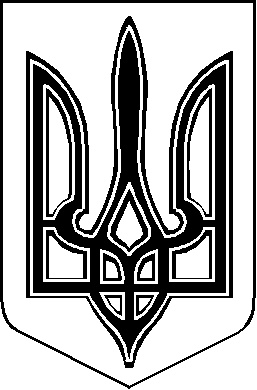 